Velika Gorica, 28.siječnja 2021.g.KLASA: 003-06/21-01/01URBROJ:238-49-31-21-01P O Z I Vza  sjednicu Školskog odbora  Umjetničke škole  Franje Lučića, koja će se održati u ponedjeljak, 01.veljače 2021. g.,  s početkom u 19,00  sati. Sjednica će se održati virtualnim putem zbog okolnosti uzrokovanih koronavirusom.Za sjednicu predlažem sljedeći Dnevni red:Usvajanje zapisnika sa prošle sjednice Školskog odboraUsvajanje Financijskog izvještaja za 2020. godinuUsvajanje izvještaja o popisu (inventure) imovine, obveza i potraživanja4.  	RaznoMolimo Vas da se sjednici odazovete, a u slučaju spriječenosti obavijestite školu.Predsjednik Školskog odbora:Tomislav Špoljar,prof.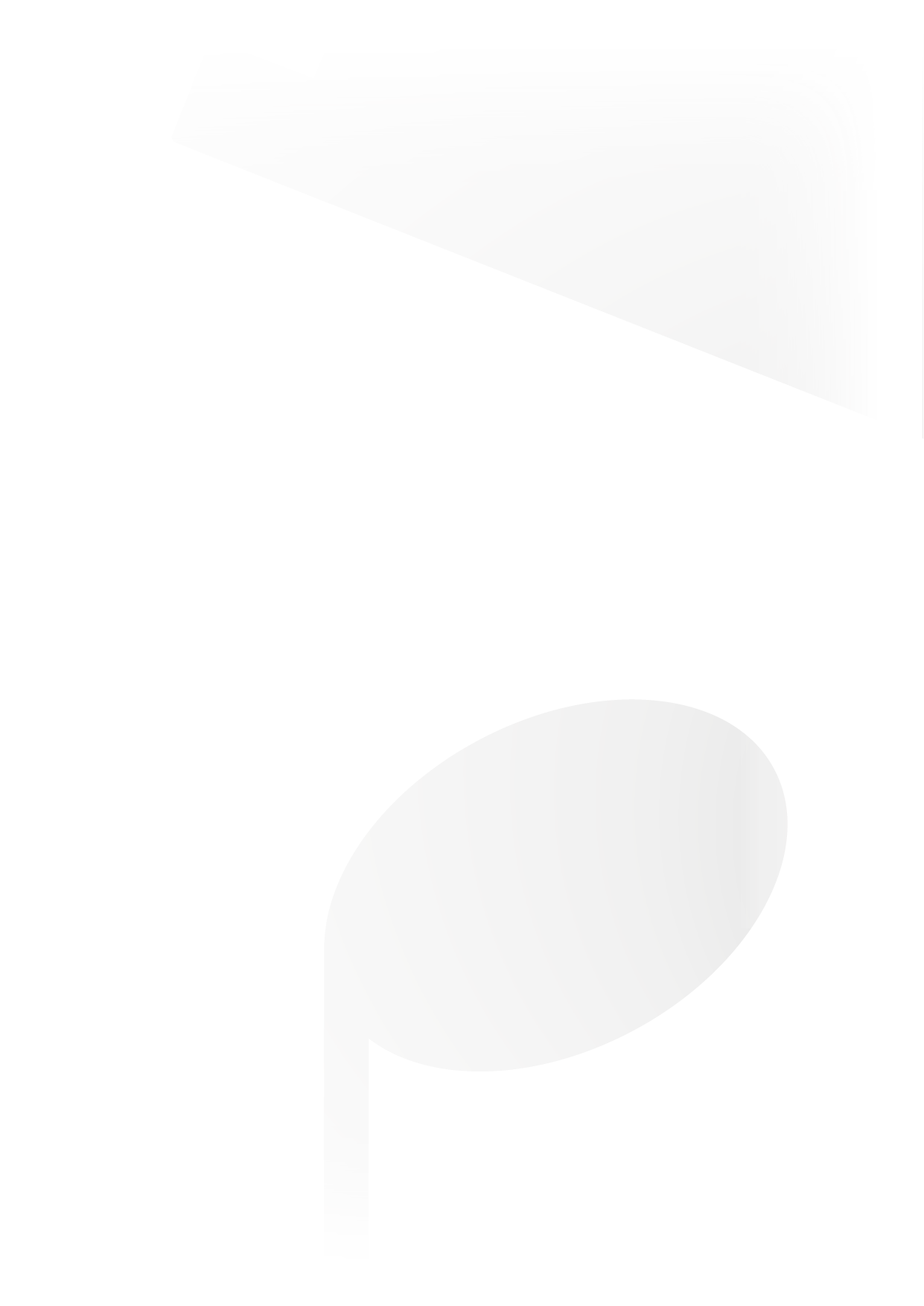 